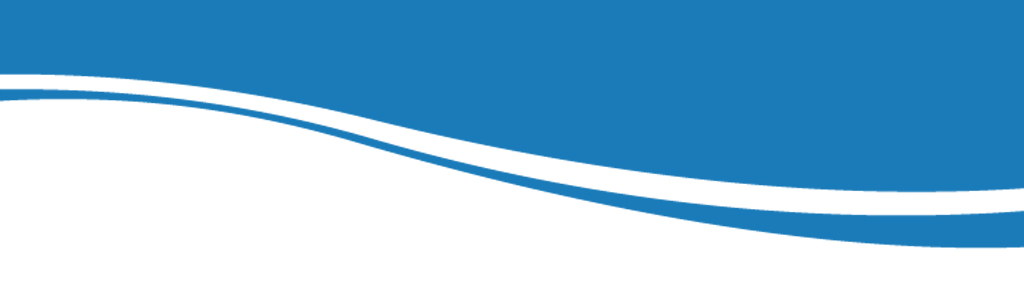 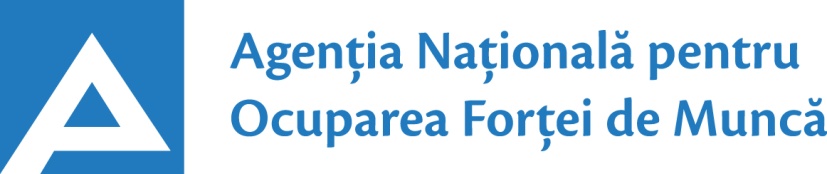 09.08.202124.01.2017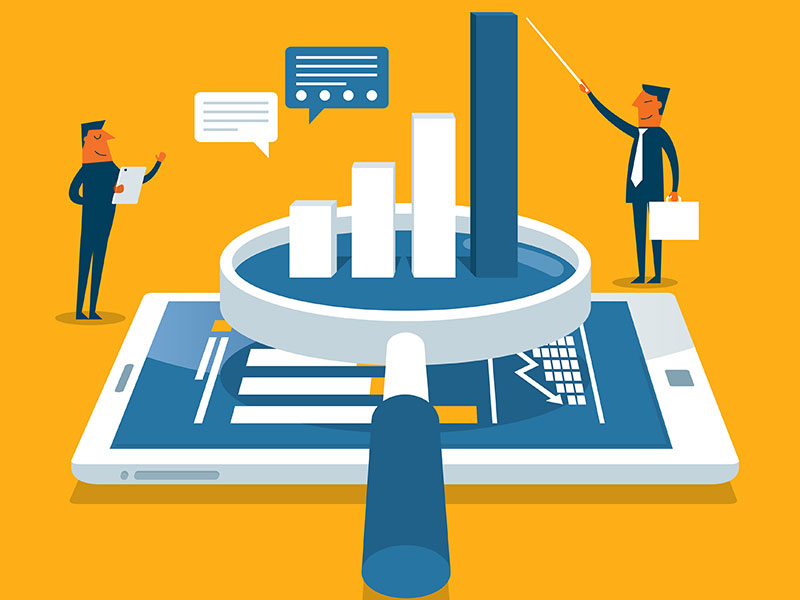  Observatorul pieței munciiConform  bazei de date a Agenţiei Naţionale pentru Ocuparea Forţei de Muncă la data de 09.08.2021 erau în evidență 8829 locuri de muncă vacante, care pot fi accesate atât de femei, cât și de bărbați.  În aspect teritorial, numărul locurilor de muncă vacante, disponibile în fiecare subdiviziune teritorială de ocupare a forței de muncă, constituie: Pentru persoanele cu nivel de instruire superior şi mediu de specialitate sunt disponibile2136 locuri de muncă vacante, constituind cca 24% din numărul total de locuri vacante. Pentru persoanele cu nivel de instruire secundar profesional și pentru muncitorii necalificați, Agenţia Naţională pentru Ocuparea Forţei de Muncă oferă 6693 locuri de muncă, ce constituie 76% din numărul total de locuri de muncă vacante:Sunt oferite următoarele locuri de muncă pentru muncitori necalificaţi:Persoanele aflate în căutarea unui loc de muncă, se pot adresa la subdiviziunile teritoriale pentru ocuparea forţei de muncă sau pot accesa Portalul pieței muncii: www.angajat.md, unde sunt postate locurile vacante oferite în fiecare raion, pe profesii.Prezentul buletin este elaborat în concordanță cu „Clasificatorul ocupaţiilor dinRepublica Moldova (CORM 006-14)”, aprobat prin ordinul Ministerului Muncii,Protecției Sociale și Familiei nr.22 din 03.03.2014.STOFMLocuri vacanteSTOFMLocuri vacanteChişinău3942Cantemir99Bălți 975Rezina99Floreşti281Edineț89Ungheni258Căușeni86Străşeni231Ștefan Vodă82Cahul227Glodeni72Orhei201Briceni67Anenii Noi199Taraclia64Ialoveni175Donduşeni63Nisporeni171Șoldănești58UTA Găgăuzia160Drochia48Călăraşi158Făleşti43Teleneşti158Criuleni42Soroca146Basarabeasca37Hânceşti143Leova36Ocniţa126Sângerei30Cimişlia121Dubăsari25Râşcani117OcupațiiLocuri vacanteTotalDin care:Inspector, ofițer478ofiţer de sector – 255ofițer de investigații – 107ofițer urmărire penală – 58inspector (alte domenii) – 31inspector de poliție – 15polițist – 12Specialist în domeniul sănătății440asistent medical (inclusiv de familie) – 219medic medicină generală – 91medic specialist – 73farmacist - 16medic medicină de familie – 14felcer/felcer laborant – 10medic stomatolog - 9 laborant-farmacist – 8Specialist în activitatea financiară, economică sau comercială178contabil/contabil-șef – 89ofițer bancar - 30agent servicii client – 30agent de vânzări - 13reprezentant comercial – 9specialist bancar - 4auditor intern – 3Inginer, tehnician  136inginer  (alte domenii) – 58inginer programator – 18tehnician (alte domenii) – 16inginer proiectant – 8inginer electrician – 6inginer cadastral – 6inginer-tehnolog – 6electromecanic – 6electronist - 5inginer laborant - 4diriginte de şantier - 3Specialist în învățământ107educator învăţământul preşcolar/primar- 45instructor/maistru-instructor – 28profesor învăţământ liceal/postliceal – 18profesor învăţământul profesional - 7psiholog – 5psohopedagog - 4Specialist (inclusiv superior, principal)	77Manager/marketing74manager (în activitatea comercială) – 42manager  (alte ramuri) – 18manager de proiecte informatice – 14Șef secție/sector/serviciu/grup/etc.(diverse domenii)67şef secţie mărfuri – 20șef alte domenii – 21şef grupă (în alte ramuri) – 15şef oficiu special poştă – 7şef serviciu – 4Programator/Programator software (administrator bază de date)61arhitect de sisteme informatice – 5administrator reţea de calculatoare – 3analist sisteme informatice - 3Asistență socială29asistent social /inclusiv comunitar – 20asistent parental profesionist - 9Maistru (diverse domenii) 20Consultant(diverse ramuri)23Secretar (diverse domenii)18Tehnolog17Jurisconsult/grefier16Laborant  (alte domenii)15Mecanic(diverse domenii)15Administrator (diverse ramuri)10Specialist resurse umane8Electrician secție/sector7Economist 6Specialist în domeniul calității6Medic veterinar5Agronom5Administrator sală5Cercetător știinţific stagiar în bacteriologie4Arhitect 3Alte ocupații306Lucrători în industria textilă și confecții1956cusător (industria ușoară/confecțiilor) – 1878confecționer - 35termofinisor confecții – 21încheietor tricotaje - 12croitor – 5țesător covoare - 5Transport şi telecomunicaţii875conducător auto (șofer) – 507taxator/conductor – 201muncitor rutier/feroviar – 38trăgător – 30montator cale ferată – 27lăcătuș auto – 27conducător troleibuz - 24conducător încărcător - 13mecanic auto/ajutor de mecanic – 5electrician-auto -3Operatori, aparatişti, maşinişti la instalaţii și mașini 568operator în sectorul de producție – 169operator la telecomunicații – 84operator de interviu – 75operator  (alte domenii) – 29operator introd., validare si prelucrare date – 34mașinist la excavatorul cu o singură cupă – 30mașinist (alte domenii)  - 19operator la calculatoare electronice – 14operator la automatul de preambalare - 12operator la bandă rulantă – 12operator la utilaje de uscat - 12operator circulație mișcare – 9mașinist la macarale - 9mașinist la buldozere – 8operator la stația de distribuire a gazelor - 7operator la instalații tehnologice - 7maşinist la autogreder – 7operator la spălarea automobilelor – 6operatori în sala de cazane - 6mașinist la mașina de format vid – 5mașinist la mașinile de tăiat – 5operator la linie în industria alimentară – 5operator la fabricarea conservelor - 4Lucrători calificați în întreprinderi industriale479sudor/electrogazosudor – 75montator subansamble - 80lăcătuș instalator tehnică sanitară – 55electromontor/lăcătuș electromontor – 52electrician/lăcătuș electrician – 33controlor (alte domenii) – 20lăcătuș-reparator – 19lăcătuș-montator – 16legător filoane, cabluri şi conductori – 14asamblor (alte domenii) – 12strungar - 11cablator –lipitor – 10controlor instalații gaze - 8asamblor montator profile aluminiu și geam – 8asamblor articole din lemn/masă plastică – 7lăcătuș la rețelele de apeduct și canalizare – 7lăcătuș la asamblarea construcțiilor metalice – 7lăcătuș controlor – 7decorator/asamblor jucării – 6lăcătuş mecanic – 6extractor – 6controlor calitate – 6montator sisteme de ventilație - 6filator – 5lăcătuș la repararea materialului rulant – 3Hoteluri şi restaurante367bucătar/bucătar - șef – 95cofetar – 70chelner (ospătar) – 58modelator/preparator aluat - 47brutar  – 33preparator înghețată - 28barman – 16patiser – 11bombonier – 5măcelar - 4Lucrători în domeniul vânzărilor348vânzător produse alimentare/nealimentare – 201controlor-casier/casier – 105magaziner – 25expeditor – 17Lucrători în domeniul serviciilor personale255inspector  patrulare – 120gardian public – 55dispecer – 19asistent personal – 15poștaş  - 10frizer - 8ajutor de educator  - 7lucrător social - 7cameristă – 5administrator - 5agent pază în incinte – 4Lucrători în construcţii106betonist - 29tâmplar – 15pietrar-zidar – 15pavator – 12învelitor cu materiale în rulou - 12fierar - betonist – 10schelar - 6zugrav - 4tinichigiu – 3Lucrători calificaţi în agricultură, silvicultură, acvacultură, piscicultură 77tractorist – 29viticultor – 21crescător de păsări /animale – 19mulgător - 8Alte ocupații 145MeseriaLocuri vacanteTotalMuncitor auxiliar803Hamal137Muncitor necalificat în agricultură, silvicultură și grădinărit117Îngrijitor încăperi de producție și serviciu81Muncitor la amenajarea localităților43Măturător40Femeie de serviciu38Muncitor necalificat în construcții29Spălător veselă24Ambalator manual22Infirmieră  21Puitor-ambalator20Muncitor necalificat la întreţinerea drumurilor19Încasator și cititor contoare de energie electrică	17Paznic 15Spălător vehicule13Bucătar auxiliar11Călcător10Cantaragiu10Curier 10Stivuitor produse de panificație8Recepționer mărfuri6Muncitor necalificat în exploatări forestiere5Îngrijitor animale5Amenajator/îngrijitor/salubrizator  spații verzi5Muncitor necalificat la ambalarea produselor4Muncitor necalificat în industria confecţiilor4